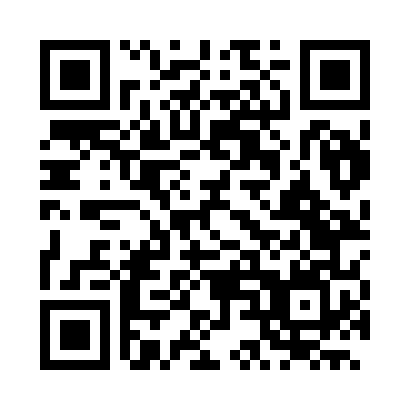 Prayer times for Arraias, BrazilWed 1 May 2024 - Fri 31 May 2024High Latitude Method: NonePrayer Calculation Method: Muslim World LeagueAsar Calculation Method: ShafiPrayer times provided by https://www.salahtimes.comDateDayFajrSunriseDhuhrAsrMaghribIsha1Wed5:036:1612:053:255:547:022Thu5:036:1612:053:245:537:023Fri5:036:1612:053:245:537:024Sat5:036:1612:043:245:537:015Sun5:036:1612:043:245:527:016Mon5:046:1712:043:245:527:017Tue5:046:1712:043:245:527:018Wed5:046:1712:043:235:517:009Thu5:046:1712:043:235:517:0010Fri5:046:1712:043:235:517:0011Sat5:046:1812:043:235:507:0012Sun5:046:1812:043:235:507:0013Mon5:046:1812:043:235:506:5914Tue5:056:1812:043:235:506:5915Wed5:056:1912:043:225:496:5916Thu5:056:1912:043:225:496:5917Fri5:056:1912:043:225:496:5918Sat5:056:1912:043:225:496:5919Sun5:056:2012:043:225:496:5920Mon5:066:2012:043:225:496:5921Tue5:066:2012:043:225:486:5922Wed5:066:2012:043:225:486:5923Thu5:066:2112:053:225:486:5924Fri5:066:2112:053:225:486:5925Sat5:066:2112:053:225:486:5926Sun5:076:2212:053:225:486:5927Mon5:076:2212:053:225:486:5928Tue5:076:2212:053:225:486:5929Wed5:076:2212:053:225:486:5930Thu5:086:2312:053:225:486:5931Fri5:086:2312:063:225:486:59